Государственное бюджетное учреждение Республики Марий Эл «Поликлиника №1 г. Йошкар-Олы»ДОКУМЕНТАЦИЯО ПРОВЕДЕНИИ АУКЦИОНА В ЭЛЕКТРОННОЙ ФОРМЕПоставка автомобиля легковогог. Йошкар-Ола2022 годОглавлениеРаздел 1.  ИНФОРМАЦИОННАЯ КАРТА АУКЦИОНА В ЭЛЕКТРОННОЙ ФОРМЕ	3Раздел 2. ТРЕБОВАНИЯ К СОДЕРЖАНИЮ, ФОРМЕ, ОФОРМЛЕНИЮ И СОСТАВУ ЗАЯВКИ	16Раздел 3. ОПИСАНИЕ ПРЕДМЕТА ЗАКУПКИ	20Раздел 4. ОБОСНОВАНИЕ НАЧАЛЬНОЙ (МАКСИМАЛЬНОЙ) ЦЕНЫ ДОГОВОРА	23Раздел 5. ПРОЕКТ ДОГОВОРА	24Раздел 1.  ИНФОРМАЦИОННАЯ КАРТА АУКЦИОНА В ЭЛЕКТРОННОЙ ФОРМЕРаздел 2. ТРЕБОВАНИЯ К СОДЕРЖАНИЮ, ФОРМЕ, ОФОРМЛЕНИЮ И СОСТАВУ ЗАЯВКИ Подача заявок на участие в электронном аукционе осуществляется на электронной площадке.Заявки на участие в аукционе представляются согласно требованиям к содержанию, оформлению и составу заявки на участие в аукционе, указанным в аукционном документации, в соответствии с Законом № 223-ФЗ и настоящим разделом. Заявки на участие в электронном аукционе подаются до окончания срока подачи заявок, указанного в извещении о таком аукционе, посредством программных и технических средств электронной площадки согласно регламенту работы электронной площадки. Участник аукциона вправе подать только одну заявку на участие в аукционе в отношении каждого предмета закупки (лота). Участник аукциона вправе изменить или отозвать свою заявку до истечения срока подачи заявок. Заявка на участие в таком аукционе является измененной или отозванной, если изменение осуществлено или уведомление об отзыве заявки получено до истечения срока подачи заявок на участие в таком аукционе. Внесение изменений и отзыв заявки на участие в электронном аукционе осуществляется посредством использования функционала электронной площадки, на которой проводится закупка, в соответствии с регламентом такой электронной площадки.Изменение или отзыв заявки после окончания срока подачи заявок не допускается.Заявка на участие в электронном аукционе состоит из двух частей. Первая часть заявки на участие в электронном аукционе должна содержать предложение участника конкурентной закупки в отношении предмета такой закупки:1) согласие участника аукциона на поставку товара на условиях, предусмотренных документацией об аукционе и не подлежащих изменению по результатам проведения аукциона (согласие участника электронного аукциона дается с применением программно-аппаратных средств электронной площадки, в случае, если это предусмотрено функционалом электронной площадки);2) при осуществлении закупки товара:а) наименование страны происхождения товара, при этом отсутствие информации 
о стране происхождения товара не является основанием для признания заявки 
не соответствующей требованиям, установленным извещением и аукционной документацией;б) конкретные показатели товара, соответствующие значениям, установленным 
в документации об аукционе, и указание на товарный знак (при наличии).Вторая часть заявки на участие в электронном аукционе должна содержать следующие документы и информацию:1) сведения об участнике аукциона, подавшем такую заявку, включая наименование, фирменное наименование (при наличии); сведения о месте нахождения, почтовый адрес, идентификационный номер налогоплательщика или основной государственный регистрационный номер, идентификационный номер налогоплательщика (при наличии) учредителей, членов коллегиального исполнительного органа, лица, исполняющего функции единоличного исполнительного органа участника аукциона (для юридического лица); фамилия, имя, отчество (при наличии), паспортные данные, сведения о месте жительства (для физического лица); номер контактного телефона, адрес электронной почты участника аукциона (при их наличии); идентификационный номер налогоплательщика участника или в соответствии с законодательством соответствующего иностранного государства аналог идентификационного номера налогоплательщика этого участника (для иностранного лица);2) выписка из единого государственного реестра юридических лиц или засвидетельствованная в нотариальном порядке копия такой выписки (для юридического лица), выписка из единого государственного реестра индивидуальных предпринимателей или засвидетельствованная в нотариальном порядке копия такой выписки (для индивидуального предпринимателя), которые получены не ранее чем за шесть месяцев 
до даты размещения в единой информационной системе извещения о проведении электронного аукциона, копии документов, удостоверяющих личность (для иного физического лица), надлежащим образом заверенный перевод на русский язык документов о государственной регистрации юридического лица или физического лица в качестве индивидуального предпринимателя в соответствии с законодательством соответствующего государства (для иностранного лица);3) копии документов, подтверждающих полномочия лица на осуществление действий от имени участника закупки - юридического лица (копия решения о назначении или об избрании и приказа о назначении физического лица на должность, в соответствии с которым такое физическое лицо обладает правом действовать от имени участника закупки без доверенности). В случае если от имени участника закупки действует иное лицо, заявка 
на участие в аукционе должна содержать также доверенность на осуществление действий 
от имени участника закупки, заверенную печатью участника закупки (при наличии) 
и подписанную руководителем участника закупки (для юридических лиц) или уполномоченным этим руководителем лицом. В случае если указанная доверенность подписана лицом, уполномоченным руководителем участника закупки, заявка на участие в закупке должна содержать также документ, подтверждающий полномочия такого лица;4) копии учредительных документов участника аукциона (для юридических лиц);5) решение об одобрении или о совершении сделки (в том числе крупной) либо копия такого решения в случае, если требование о необходимости наличия такого решения для совершения сделки установлено законодательством Российской Федерации, учредительными документами юридического лица и если для участника аукциона заключение договора на поставку товаров (выполнение работ, оказание услуг) является сделкой, требующей решения об одобрении или о ее совершении, либо составленное 
в свободной форме и подписанное уполномоченным лицом участника аукциона письмо 
о том, что сделка не является сделкой, требующей решения об одобрении или 
о ее совершении;6)  декларация о соответствии участника аукциона требованиям, установленным в соответствии с пунктом 12 раздела 1. Информационная карта аукциона в электронной форме;Заявка на участие в аукционе также может содержать любые иные сведения 
и документы (в том числе призванные уточнить и конкретизировать другие сведения 
и документы), предоставление которых не является обязательным в соответствии 
с требованиями документации, при условии, что содержание таких документов и сведений 
не нарушает требований действующего законодательства Российской Федерации.Наличие противоречий в отношении одних и тех же сведений в рамках документов одной заявки, а также в отношении сведений, заполняемых участником 
на электронной площадке, приравнивается к наличию в такой заявке недостоверных сведений.При выявлении факта несоответствия участника, победителя аукциона, 
а также при выявлении факта указания в поданной участником такого аукциона заявке недостоверных сведений, заявка такого участника подлежит отклонению на любом этапе проведения закупки, а такой участник или победитель аукциона отстраняется от дальнейшего участия в таком аукционе на любом этапе проведения закупки.РЕКОМЕНДУЕМАЯ ФОРМА №1Согласие участника на поставку товара на условиях, предусмотренных документацией об аукционе в электронной форме и не подлежащих изменению по результатам проведения аукциона.РЕКОМЕНДАЦИИ ПО ЗАПОЛНЕНИЮ ФОРМЫВ данной форме участник закупки указывает конкретные показатели товара, предлагаемого к поставке, а также точное их значение и (или) значения, в соответствии с требованиями, установленными в разделе 3 «Описание предмета закупки». При описании товара могут быть использованы только общепринятые обозначения и сокращения. Наименования показателей, единицы измерения должны соответствовать наименованиям показателей и единицам измерения, установленным в документации об аукционе в электронной форме. Конкретизации участником закупки подлежат только значения показателей, но не их наименования. Показатели товара, предлагаемого к поставке или используемого для выполнения работ, оказания услуг должны быть предоставлены в объёме, установленном документацией об аукционе в электронной форме. Участнику закупки рекомендуется соблюдать последовательность указания показателей, установленных документацией об аукционе в электронной форме. Значения показателей должны быть указаны в соответствии с требованиями к указанию значения показателя участником закупки, установленными заказчиком в описании товаров (спецификации, ведомости, перечне и т.п.), которое является приложением к документации об аукционе в электронной форме. При этом участник закупки при указании значений показателей должен учитывать, что минимальные и (или) максимальные значения показателей, а также показатели, значения которых не могут изменяться, взаимосвязаны друг с другом, исходя из их физического смысла, нормативных документов (ГОСТов, ОСТов, СНиПов, технических регламентов и т.п.) или установленных требований документации об электронном аукционе.*Конкретные показатели товара, соответствующие значениям, установленным в документации об электронном аукционе, и указание на товарный знак (при наличии). **Страной происхождения товаров считается страна, в которой товары были полностью произведены или подвергнуты достаточной обработке (переработке) в соответствии с критериями, установленными таможенным законодательством Таможенного союза. При этом под страной происхождения товаров может пониматься группа стран либо таможенные союзы стран, либо регион или часть страны, если имеется необходимость их выделения для целей определения страны происхождения Товаров.Наименование страны происхождения товаров рекомендуется указывать в соответствии с Общероссийским классификатором стран мира ОК (МК (ИСО 3166) 004-97) 025-2001.Участник закупки несет ответственность за представление недостоверных сведений о стране происхождения товара, указанного в заявке на участие в закупке.Отсутствие в заявке на участие в закупке указания (декларирования) страны происхождения поставляемого товара не является основанием для отклонения заявки на участие в закупке, и такая заявка рассматривается как содержащая предложение о поставке иностранных товаров;РЕКОМЕНДУЕМАЯ ФОРМА №2«АНКЕТА УЧАСТНИКА ЗАКУПКИ»РЕКОМЕНДАЦИИ ПО ЗАПОЛНЕНИЮ ФОРМЫ «АНКЕТА УЧАСТНИКА ЗАКУПКИ»Данная форма не является обязательной для участника, но содержит сведения, необходимые Заказчику в соответствии с ч.19.1  ст. 3.4 Федерального закона от 18 июля 2011 г №223-ФЗ.Несоблюдение данной формы, при условии предоставления участником всей необходимой информации в ином виде, не будет являться основанием для отклонения заявки.Раздел 3. ОПИСАНИЕ ПРЕДМЕТА ЗАКУПКИ Поставка автомобиля легковогоОбщие требования к товару, требования к качеству, потребительским свойствам.Поставляемый товар должен быть новым (товар который не был в употреблении, не прошел ремонт, в том числе восстановление, замену составных частей, восстановление потребительских свойств, без пробега (допускается наличие технологического пробега, связанного с перегоном автотранспортного средства от дилера к Поставщику, с доставкой от Поставщика к Заказчику). Предлагаемый к поставке товар должен быть свободным от прав на него третьих лиц и других обременений.Качество поставляемого товара должно соответствовать установленным в Российской Федерации государственным стандартам и санитарным правилам, материалы, применяемые для изготовления данного вида продукции, должны соответствовать требованиям действующих стандартов и технических условий. Товар должен пройти полный комплект предпродажной подготовки.Товар должен соответствовать требованиям:– Технический регламента Таможенного союза ТР ТС 018/2011 «О безопасности колесных транспортных средств» (утв. решением Комиссии Таможенного союза от 09.12.2011 г. № 877)– Федеральный закон № 196–ФЗ от 10.12.1995 «О безопасности дорожного движения»– Методические рекомендации Федеральной службы по надзору в сфере защиты прав потребителей и благополучия человека по обеспечению санитарно–эпидемиологического благополучия и безопасности перевозок организованных групп детей автомобильным транспортом– ПП РФ от 01.12.2009 г. № 982 «Об утверждении единого перечня продукции, подлежащей обязательной сертификации, и единого перечня продукции, подтверждение соответствия которой осуществляется в форме принятия декларации о соответствии»– Федеральный закон от 27.12.2002 г. № 184–ФЗ «О техническом регулировании»Поставляемый товар должен иметь все относящиеся к нему документы, подлежащие передаче совместно с товаром, в том числе:– паспорт транспортного средства– одобрение типа транспортного средства– руководство по эксплуатации (инструкция по эксплуатации)– гарантийная сервисная книжка, с гарантийным талоном, с отметкой о проведении предпродажной подготовки– опись автомобиля, листок комплектации– ключ зажигания (не менее 2 шт.)– принадлежности, поставляемые заводом–изготовителем согласно комплектовочной ведомости– документы, необходимые для постановки транспортного средства на учет в органах ГИБДД– информация об адресах и телефонах уполномоченных заводом–изготовителем станций технического обслуживания официально авторизованных дилеров, осуществляющих техническое обслуживание, гарантийный ремонт, расположенных на территории Российской Федерации (информационное письмо)– счет, товарную накладную или универсальный передаточный документ, акт приема-передачи товара.Место поставки товара: 424000, Республика Марий Эл, г. Йошкар-Ола, ГБУ РМЭ «Поликлиника № . Йошкар-Олы» проспект Гагарина,15. Условия поставки товара:3.1. Поставка осуществляется силами и за счет средств Поставщика в течение 30 (тридцати) дней с даты заключения Договора по адресу: 424000, Республика Марий Эл, г.Йошкар-Ола, пр. Гагарина, д.15. Ответственное лицо – ведущий специалист гражданской обороны Бойков Евгений Алексеевич, тел. (8362) 23-01-02, 8 917 703 91 75.3.2. Поставщик должен уведомить Заказчика о точном времени и дате приемки-сдачи поставляемого товара не менее чем за 1 (один) рабочий день до даты отгрузки товара. Приемка товара осуществляется в рабочие дни:- с понедельника по пятницу с 08:00 до 17:00 (МСК).- перерыв с 12:00 по 13:00 (МСК).3.3. Поставка товара должна быть осуществлена в соответствии с договором, с учетом требований законодательства Российской Федерации. Также включаются транспортные расходы при возврате брака в гарантийные сроки.  3.4. Поставщик обязан обеспечить выгрузку товара в месте поставки, указанном заказчиком. Все виды погрузо-разгрузочных работ, включая работы с применением грузоподъемных средств, осуществляются поставщиком собственными техническими средствами или техническими средствами третьих лиц за свой счет. Заказчик обеспечивает проезд (доступ) транспортного средства поставщика на территорию, указанную как место поставки для проведения разгрузочных работ.Гарантийные условия:Гарантийный срок эксплуатации – не менее 3 лет или не менее 100 000 км (в зависимости оттого, что наступит раньше). Гарантийный ремонт и обслуживание автомобиля должны осуществляться в авторизированных технических центрах производителя, расположенных в г. Йошкар-Ола.Требования к гарантийному обслуживанию товара, требования к расходам на обслуживание товара в гарантийный срок - в случае обнаружения дефектов при правильной эксплуатации транспортного средства, а также при выходе из строя транспортного средства в целом или его комплектующих по вине изготовителя в течение гарантийного срока эксплуатации устранение неисправностей вплоть до замены транспортного средства или его комплектующих производится изготовителем за его счет. Гарантийное обслуживание осуществляется в сертифицированных сервисных центрах завода-изготовителя, при условии соблюдения государственным заказчиком периодичности и объемов работ по техническому обслуживанию товара, а также правил эксплуатации установленных изготовителем.При этом гарантийный срок эксплуатации продлевается на период гарантийного ремонта с момента уведомления о выходе из строя до дня отгрузки отремонтированных изделий. В случае обнаружения дефектов товаров в течение гарантийного срока Поставщик обязуется устранить выявленные дефекты в течение 10 дней с момента уведомления, в случае невозможности устранения дефектов товары подлежат замене в течение 15 рабочих дней.Расходы по гарантийному ремонту, включая расходы, связанные с проведением ремонта, заменой комплектующих изделий и составных частей системы, транспортированию изделий к месту проведения гарантийного ремонта и отправка Заказчику осуществляются за счет изготовителя в случае выхода из строя  изделий  по вине изготовителя.Ответственное должностное лицо:Ведущий специалист гражданской обороны    ___________________________________ /Бойков Е.А./                    (должность)		                         	(подпись)		          (расшифровка)Раздел 4. ОБОСНОВАНИЕ НАЧАЛЬНОЙ (МАКСИМАЛЬНОЙ) ЦЕНЫ ДОГОВОРАПоставка автомобиля легковогоДата подготовки обоснования НМЦК: «14» сентября 2022 годаНачальная (максимальная) цена договора определяется методом сопоставимых рыночных цен (анализа рынка) по формуле: 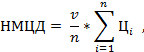 где
v - количество (объем) закупаемого товара (работы, услуги);n - количество источников ценовой информации, используемых в расчете;i - номер источника ценовой информации;Цi - цена единицы товара, работы, услуги, представленная в источнике с номером i, скорректированная с учетом коэффициентов (индексов), применяемых для пересчета цен товаров, работ, услуг с учетом различий в характеристиках товаров, коммерческих и (или) финансовых условий поставок товаров, выполнения работ, оказания услуг.Раздел 5. ПРОЕКТ ДОГОВОРАДоговор №_________на поставку автомобиля легковогог. Йошкар-Ола								  «____» ____________2022 годаГосударственное бюджетное учреждение Республики Марий Эл «Поликлиника № . Йошкар-Олы», именуемое в дальнейшем "Заказчик", в лице главного врача Андрюхиной Нелли Анатольевны, действующего на основании Устава, с одной стороны и ______________, именуемое в дальнейшем «Поставщик», в лице _________действующего на основании ___________, с другой стороны, здесь и далее именуемые "Стороны", в порядке, установленном Федеральным законом от 18.07.2011 г. №223-ФЗ "О закупках товаров, работ, услуг отдельными видами юридических лиц" (далее – Закон), п. ____ Положения о закупках товаров, работ, услуг для нужд государственного бюджетного учреждения Республики Марий Эл «Поликлиника № 1 г. Йошкар-Олы», на основании протокола __________________ № ____________ от «____» ___________ 2022 года заключили настоящий договор (далее - Договор) о нижеследующем:1. Предмет договора1.1. В соответствии с Договором Поставщик обязуется в порядке и сроки, предусмотренные договором, осуществить поставку автомобиля легкового (далее – товар) в соответствии со Спецификацией (приложение N 1 к Договору), а Заказчик обязуется в порядке и сроки, предусмотренные Договором, принять и оплатить поставленные товары.1.2. Номенклатура Товара и его количество определяются Спецификацией (приложение № 1 к Договору), технические показатели - Техническими характеристиками (приложение № 2 к Договору).2. Цена Договора2.1. Цена Договора и валюта платежа устанавливаются в российских рублях.2.2. Цена Договора составляет ___________________ руб. (___________________)____ коп., включая НДС __________________ руб. (___________________)____ коп.В случае, если Поставщик имеет право на освобождение от уплаты НДС, то слова «в том числе НДС» заменяются на слова «НДС не облагается в связи с … ».2.3. Цена Договора включает в себя стоимость Товара, а также все расходы на транспортировку, погрузочно-разгрузочные работы (в случае поставки товара с разгрузкой транспортного средства), страхования, уплату налогов, пошлины, сборы и другие обязательные платежи, которые поставщик должен выплатить в связи с выполнением обязательств по Договору в соответствии с законодательством Российской Федерации. Расходы, не включенные Поставщиком в цену товара, Заказчиком не оплачиваются.2.5. Изменение существенных условий договора при его заключении и исполнении допускается по соглашению сторон путем заключения дополнительного соглашения в случаях:2.5.1. снижения цены договора без изменения предусмотренных таким договором количества товара и иных условий договора;2.5.2. возникновения необходимости изменения условий договора, обусловленной изменениями действующего законодательства, предписаниями федеральных органов исполнительной власти, органов исполнительной власти субъектов Российской Федерации;2.5.3.изменения условий договора при возникновении обстоятельств непреодолимой силы;2.5.4. изменения в ходе исполнения договора регулируемых государством цен и (или) тарифов на продукцию, поставляемую в ходе исполнения договора;2.5.5. если исполнителем предложена поставка товара с улучшенными техническими, качественными и функциональными характеристиками (потребительскими свойствами) 
без изменения всех прочих существенных условий договора.3. Взаимодействие Сторон3.1. Поставщик обязан:3.1.1. поставить Товар, соответствующий требованиям законодательства Российской Федерации, в соответствии с условиями Договора, в полном объеме, надлежащего качества и в установленные сроки;3.1.2. представлять по требованию Заказчика информацию и документы, относящиеся к предмету Договора;3.1.3. незамедлительно информировать Заказчика обо всех обстоятельствах, препятствующих исполнению Договора;3.1.4. устранять своими силами и за свой счет допущенные недостатки при поставке Товара.3.2. Поставщик вправе:3.2.1. требовать от Заказчика предоставления имеющейся у него информации, необходимой для исполнения обязательств по Договору;3.2.2. требовать от Заказчика своевременной оплаты поставленного Товара в порядке и на условиях, предусмотренных Договором.3.3. Заказчик обязан:3.3.1. предоставлять Поставщику всю имеющуюся у него информацию и документы, относящиеся к предмету Договора и необходимые для исполнения Поставщиком обязательств по Договору;3.3.2. своевременно принять и оплатить поставленный Товар.3.4. Заказчик вправе:3.4.1. требовать от Поставщика надлежащего исполнения обязательств, предусмотренных Договором;3.4.2. запрашивать у Поставщика информацию об исполнении им обязательств по Договору;3.4.3. проверять в любое время ход исполнения Поставщиком обязательств по Договору, в том числе осуществлять контроль сроков поставки Товара в соответствии с условиями Договора;3.4.4. требовать от Поставщика устранения недостатков, допущенных при исполнении Договора, за его счет;3.4.5. отказаться от приемки Товара, не соответствующего условиям Договора, и потребовать безвозмездного устранения недостатков;3.4.6. привлекать экспертов, экспертные организации к проведению экспертизы поставленного Товара и для проверки соответствия исполнения Поставщиком обязательств по Договору требованиям, установленным Договором.4. Поставка Товара4.1. Поставка осуществляется силами и за счет средств Поставщика в течение 30 (тридцати) дней с даты заключения Договора по адресу: 424000, Республика Марий Эл, г.Йошкар-Ола, пр. Гагарина, д.15. Ответственное лицо – ведущий специалист гражданской обороны Бойков Евгений Алексеевич, тел. (8362) 23-01-02, 8 917 703 91 75.4.2. Поставщик должен уведомить Заказчика о точном времени и дате приемки-сдачи поставляемого товара не менее чем за 1 (один) рабочий день до даты отгрузки товара. Приемка товара осуществляется в рабочие дни:- с понедельника по пятницу с 08:00 до 17:00 (МСК).- перерыв с 12:00 по 13:00 (МСК).4.3. Поставка товара должна быть осуществлена в соответствии с договором, с учетом требований законодательства Российской Федерации. Также включаются транспортные расходы при возврате брака в гарантийные сроки.  4.4. Поставщик обязан обеспечить выгрузку товара в месте поставки, указанном заказчиком. Все виды погрузо-разгрузочных работ, включая работы с применением грузоподъемных средств, осуществляются поставщиком собственными техническими средствами или техническими средствами третьих лиц за свой счет. Заказчик обеспечивает проезд (доступ) транспортного средства поставщика на территорию, указанную как место поставки для проведения разгрузочных работ.4.5. При поставке Товара Поставщик представляет следующие документы:а) счет, товарную накладную или универсальный передаточный документ, акт приема-передачи товара.б) паспорт транспортного средствав) одобрение типа транспортного средстваг) руководство по эксплуатации (инструкция по эксплуатации)д) гарантийная сервисная книжка, с гарантийным талоном, с отметкой о проведении предпродажной подготовкие) опись автомобиля, листок комплектацииж) ключ зажигания (не менее 2 шт.)з) принадлежности, поставляемые заводом–изготовителем согласно комплектовочной ведомостии) документы, необходимые для постановки транспортного средства на учет в органах ГИБДДк) информация об адресах и телефонах уполномоченных заводом–изготовителем станций технического обслуживания официально авторизованных дилеров, осуществляющих техническое обслуживание, гарантийный ремонт, расположенных на территории Российской Федерации (информационное письмо).5. Приемка Товара5.1. Приемка поставленного Товара осуществляется в соответствии с требованиями законодательства Российской Федерации в ходе передачи Товара Заказчику в Месте доставки и включает в себя:а) проверку на соответствие Спецификации (приложение № 1 к Договору) и Техническим характеристикам (приложение № 2 к Договору);б) проверку полноты и правильности оформления комплекта документов, предусмотренных пунктом 4.5 Договора;в) контроль наличия/отсутствия внешних повреждений упаковки Товара;По факту приемки товара подписывается Акт приема-передачи товара (приложение N 3 к Договору).5.2. Заказчик в течение 5 (пяти) рабочих дней со дня получения от Поставщика документов, предусмотренных пунктом 4.5. Договора подписывает Акт приема-передачи товара (приложение № 3 к Договору) или мотивированный отказ от подписания, в котором указываются недостатки и сроки их устранения.5.3. После устранения недостатков, послуживших основанием для не подписания Акта приема-передачи товара (приложение N 3 к Договору), Поставщик и Заказчик подписывают Акт приема-передачи товара (приложение N 3 к Договору) в порядке и сроки, предусмотренные пунктами 5.2. Договора.5.4. Со дня подписания Акта приема-передачи товара (приложение N 3 к Договору) Заказчиком риск случайной гибели, утраты или повреждения товара переходят к Заказчику.6. Качество Товара6.1.  Поставляемый товар должен быть новым (товар который не был в употреблении, не прошел ремонт, в том числе восстановление, замену составных частей, восстановление потребительских свойств, без пробега (допускается наличие технологического пробега, связанного с перегоном автотранспортного средства от дилера к Поставщику, с доставкой от Поставщика к Заказчику).6.2. Предлагаемый к поставке товар должен быть свободным от прав на него третьих лиц и других обременений.6.3. Качество поставляемого товара должно соответствовать установленным в Российской Федерации государственным стандартам и санитарным правилам, материалы, применяемые для изготовления данного вида продукции, должны соответствовать требованиям действующих стандартов и технических условий. Товар должен пройти полный комплект предпродажной подготовки.6.4. Товар должен соответствовать требованиям:– Технический регламента Таможенного союза ТР ТС 018/2011 «О безопасности колесных транспортных средств» (утв. решением Комиссии Таможенного союза от 09.12.2011 г. № 877)– Федеральный закон № 196–ФЗ от 10.12.1995 «О безопасности дорожного движения»– Методические рекомендации Федеральной службы по надзору в сфере защиты прав потребителей и благополучия человека по обеспечению санитарно–эпидемиологического благополучия и безопасности перевозок организованных групп детей автомобильным транспортом– ПП РФ от 01.12.2009 г. № 982 «Об утверждении единого перечня продукции, подлежащей обязательной сертификации, и единого перечня продукции, подтверждение соответствия которой осуществляется в форме принятия декларации о соответствии»– Федеральный закон от 27.12.2002 г. № 184–ФЗ «О техническом регулировании»6.5. Гарантийный срок эксплуатации – не менее 3 лет или не менее 100 000 км (в зависимости оттого, что наступит раньше). Гарантийный ремонт и обслуживание автомобиля должны осуществляться в авторизированных технических центрах производителя, расположенных в г. Йошкар-Ола.6.6. Требования к гарантийному обслуживанию товара, требования к расходам на обслуживание товара в гарантийный срок - в случае обнаружения дефектов при правильной эксплуатации транспортного средства, а также при выходе из строя транспортного средства в целом или его комплектующих по вине изготовителя в течение гарантийного срока эксплуатации устранение неисправностей вплоть до замены транспортного средства или его комплектующих производится изготовителем за его счет. Гарантийное обслуживание осуществляется в сертифицированных сервисных центрах завода-изготовителя, при условии соблюдения государственным заказчиком периодичности и объемов работ по техническому обслуживанию товара, а также правил эксплуатации установленных изготовителем.6.7. При этом гарантийный срок эксплуатации продлевается на период гарантийного ремонта с момента уведомления о выходе из строя до дня отгрузки отремонтированных изделий. В случае обнаружения дефектов товаров в течение гарантийного срока Поставщик обязуется устранить выявленные дефекты в течение 10 дней с момента уведомления, в случае невозможности устранения дефектов товары подлежат замене в течение 15 рабочих дней.6.8. Расходы по гарантийному ремонту, включая расходы, связанные с проведением ремонта, заменой комплектующих изделий и составных частей системы, транспортированию изделий к месту проведения гарантийного ремонта и отправка Заказчику осуществляются за счет изготовителя в случае выхода из строя изделий по вине изготовителя.7 Порядок расчетов7.1. Авансирование по настоящему Договору не предусмотрено.7.2. Оплата по Договору осуществляется за счет средств от приносящей доход деятельности.7.3. Оплата по Договору осуществляется в безналичном порядке путем перечисления денежных средств со счета Заказчика на счет Поставщика. Датой оплаты считается дата зачисления денежных средств на счет Поставщика. 7.4. Оплата по Договору за фактически поставленный товар осуществляется Заказчиком в срок не более 7 рабочих дней с даты приемки поставленного товара.7.5. По окончании исполнения Сторонами обязательств по Договору Стороны вправе подписать Акт сверки расчетов.8. Обеспечение исполнения Договора8.1. Поставщик до заключения договора должен предоставить Заказчику обеспечение исполнения договора в размере 5% от начальной (максимальной) цены договора в размере 38 068 (Тридцать восемь тысяч шестьдесят восемь) рублей 33 копейки 8.2. Если в ходе проведения конкурентной закупки, при заключении договора победителем закупки была снижена начальная (максимальная) цена договора на двадцать пять и более процентов, заказчик применяет к победителю закупки антидемпинговые меры в соответствии с одним из подпунктов:1) победитель закупки обязан предоставить заказчику информацию, подтверждающую добросовестность участника закупки, и перечислить обеспечение исполнения договора в размере, определенном в п.8.1 договора, до заключения договора;2) победитель закупки обязан до заключения договора предоставить обеспечение исполнения договора в размере, превышающем в полтора раза размер обеспечения исполнения договора, указанный в п. 8.1 договора.8.3. Под информацией, подтверждающей добросовестность участника закупки понимается информация, подтверждающая опыт аналогичных поставок товаров (выполнения работ, оказания услуг) таким участником и содержащаяся в реестре контрактов, заключенных заказчиками, и (или) в реестре договоров, заключенных заказчиками, и подтверждающая исполнение таким участником в течение двух лет до даты подачи заявки на участие в конкурсе или аукционе четырех и более контрактов и (или) договоров (при этом не менее чем семьдесят пять процентов контрактов и (или) договоров должны быть исполнены без применения к такому участнику неустоек (штрафов, пеней), либо в течение трех лет до даты подачи заявки на участие в конкурсе или аукционе трех и более контрактов и (или) договоров (при этом все контракты и (или) договоры должны быть исполнены без применения к такому участнику неустоек (штрафов, пеней).8.4. Цена одного из контрактов (договоров), указанных в пункте 9.3 настоящего договора, должна составлять не менее чем тридцать процентов от цены, предложенной участником.8.5. Обеспечение исполнения договора может быть предоставлено участником закупки путем перечисления денежных средств или предоставления независимой гарантии, соответствующей требованиям Закона.8.6. В случае если исполнение договора обеспечивается предоставлением независимой гарантии, срок действия такой гарантии должен превышать предусмотренный договором срок исполнения обязательств, которые должны быть обеспечены такой независимой гарантией, не менее чем на один месяц.8.7. Денежные средства, перечисленные победителем закупки в качестве обеспечения исполнения договора, возвращаются:1) в случае отказа заказчика от заключения договора - в течение десяти рабочих дней с момента принятия комиссией по осуществлению закупок решения об отказе в заключении договора;2) в случае надлежащего исполнения договора поставщиком - в течение десяти рабочих дней с момента исполнения договора;3) в случае расторжения договора по взаимному соглашению сторон без наличия вины поставщика (подрядчика, исполнителя) - в течение десяти рабочих дней с момента подписания соглашения о расторжении договора.8.8. В случае ненадлежащего исполнения договора поставщиком порядок взыскания штрафных санкций из средств обеспечения исполнения договора определяется в соответствии с договором.9. Ответственность Сторон9.1. За неисполнение или ненадлежащее исполнение условий Договора Стороны несут ответственность в соответствии с законодательством Российской Федерации.9.2. Сторона освобождается от уплаты неустойки (штрафа, пени), если докажет, что неисполнение или ненадлежащее исполнение обязательства, предусмотренного Договором, произошло вследствие непреодолимой силы или по вине другой стороны.10. Срок действия Договора, изменение и расторжение ДоговораДоговор считается заключенным с момента его подписания сторонами и действует по «31» декабря 2022 года. С указанной даты договор прекращает свое действие в части исполнения Поставщиком и Заказчиком своих обязательств, за исключением обязательств по уплате задолженности и уплате неустоек в виде штрафов, пени.Все изменения Договора должны быть совершены в письменном виде и оформлены дополнительными соглашениями к Договору.При исполнении договора не допускается перемена поставщика (подрядчика, исполнителя), за исключением случаев, предусмотренных Гражданским кодексом Российской Федерации.Заказчик, поставщик (подрядчик, исполнитель) вправе принять решение об одностороннем отказе от исполнения договора по основаниям, предусмотренным Гражданским кодексом Российской Федерации для одностороннего отказа от исполнения отдельных видов обязательств, при условии, если это было предусмотрено договором.Заказчик вправе провести экспертизу поставленного товара, выполненной работы, оказанной услуги с привлечением экспертов, экспертных организаций до принятия решения об одностороннем отказе от исполнения договора.Договор может быть расторгнут по основаниям и в порядке, предусмотренными Гражданским кодексом Российской Федерации и таким договором.11. Обстоятельства непреодолимой силы11.1. Сторона освобождается от ответственности за частичное или полное неисполнение обязательств по настоящему Договору, если такое неисполнение является следствием обстоятельств непреодолимой силы, включая, но, не ограничиваясь, землетрясение, наводнение, пожар, тайфун, ураган и другие стихийные бедствия, военные действия, массовые заболевания и действия органов государственной власти и управления и другие обстоятельства, не зависящие от воли Сторон. Указанные события должны носить чрезвычайный, непредвиденный и непредотвратимый характер, возникнуть после заключения Договора и не зависеть от воли Сторон.11.2. При наступлении обстоятельств непреодолимой силы Сторона должна без промедления известить о них другую Сторону в письменной форме. В извещении должны быть сообщены данные о характере обстоятельств, а также по возможности оценка их влияния на возможность исполнения обязательств по Договору и срок исполнения обязательств.11.3. По прекращению указанных обстоятельств Сторона должна без промедления известить другую Сторону в письменном виде. В извещении должен быть указан срок, в который предполагается исполнить обязательство по настоящему Договору. Если сторона не направит или несвоевременно направит извещение, то она должна возместить другой Стороне убытки, причиненные не извещением или несвоевременным извещением.11.4. Сторона должна в течение разумного срока передать другой Стороне сертификат торгово-промышленной палаты или иного компетентного органа или организации о наличии форс-мажорных обстоятельств. 11.5. В случае наступления форс-мажорных обстоятельств срок исполнения Сторонами обязательств по настоящему Договору отодвинется соразмерно времени, в течение которого действовали такие обстоятельства и их последствия.11.6. Если форс-мажорные обстоятельства и их последствия продолжают действовать более 6 (шести) месяцев или они или их последствия будут действовать более этого срока, Стороны в возможно короткий срок проведут переговоры с целью выявления приемлемых для обеих Сторон альтернативных способов исполнения Договора и достижения соответствующей договоренности.12. Уведомления12.1. Любое уведомление, которое одна Сторона направляет другой Стороне в соответствии с Договором, высылается в виде письма по указанным в договоре адресу электронной почты и по почтовому адресу заказным письмом с уведомлением.12.2. В случае обмена документами при применении мер ответственности и совершении иных действий в связи с нарушением Поставщиком или Заказчиком условий договора такой обмен осуществляется с использованием единой информационной системы путем направления электронных уведомлений. Такие уведомления формируются с использованием единой информационной системы, подписываются усиленной электронной подписью лица, имеющего право действовать от имени Заказчика, Поставщика, и размещаются в единой информационной системе без размещения на официальном сайте.13. Заключительные положения13.1. Во всем, что не предусмотрено Договором, Стороны руководствуются законодательством Российской Федерации.13.2. Все споры и разногласия в связи с исполнением Договора разрешаются путем переговоров. Если по результатам переговоров Стороны не приходят к согласию, дело передается на рассмотрение в Арбитражный суд по месту нахождения истца.13.3. Настоящий Договор составлен в форме электронного документа, с использованием программных средств оператора электронной площадки и подписан Сторонами усиленной электронной подписью в соответствии с законодательством Российской Федерации. После заключения Договора Стороны вправе изготовить и подписать копии Договора в письменной форме на бумажном носителе для каждой из Сторон.13.4. Заказчику известно о том, что Поставщик реализует требования ст.13.3. Федерального закона от 25 декабря 2008 года № 273-Ф3 «О противодействии коррупции», принимает меры по предупреждению коррупции, ведет антикоррупционную политику и развивает не допускающую коррупционных проявлений культуру, ведет деловые отношения с заказчиками, которые гарантируют добросовестность своих партнеров и поддерживают антикоррупционные стандарты ведения бизнеса.13.5. Стороны обязуются обеспечить, чтобы при исполнении своих обязательств по настоящему Договору они, их работники и представители не совершали действий (бездействия), нарушающих требования антикоррупционного законодательства РФ, а также другого применимого антикоррупционного законодательства, в том числе, воздерживались от:(а) предложения, дачи и обещания взяток;и/или(б) совершения платежей для упрощения административных, бюрократических и прочих формальностей в любой форме, в т.ч. в форме денежных средств, ценностей, услуг или иной выгоды,каким-либо лицам или организациям, включая коммерческие организации, органы власти и самоуправления, государственных служащих, частные компании и их представительства.13.6. Если у Поставщика возникнут разумно обоснованные подозрения о нарушении Заказчиком, его работниками или представителями обязательств, указанных в предыдущих пунктах настоящей статьи, то Поставщик:- вправе без промедления письменно уведомить об этом Заказчика;- вправе направить Заказчику запрос с требованием предоставить объяснения и информацию (документы), опровергающие или подтверждающие факт нарушения.13.7. Приложения к Договору являются его неотъемлемой частью.Приложения к Договору:Приложение № 1 - Спецификация;Приложение № 2 - Технические характеристики;Приложение № 3 – Акт приема-передачи товара.14. Реквизиты и подписи СторонПриложение № 1 к Договоруот «___»________20__ г. №_______СПЕЦИФИКАЦИЯ*Всего (прописью): ______________________________________________________________*Приложение №1 к Договору «Спецификация» оформляется на стадии подписания договора путем внесения характеристик товара, предложенных победителем электронного аукциона в составе заявки на участие в аукционе Приложение № 2 к Договоруот «___» ________20__ г. №_______Технические характеристики:**Приложение №2 к Договору «Технические характеристики» оформляется на стадии подписания договора путем внесения характеристик товара, предложенных победителем электронного аукциона в составе заявки на участие в аукционе.Приложение № 3 к Договоруот «___» ________20__ г. №_______ОБРАЗЕЦАкт №___
приема-передачи товара 
по договору от "____" ______________ 20__ г.   N_______Поставщик _________________ (полное наименование), в лице ___________ (должность, фамилия, имя, отчество (при наличии) лица, подписывающего Акт) действующего на основании _______________ (указываются реквизиты документа, удостоверяющие полномочия лица на подписание Акта), с одной стороны и Заказчик _________________ (полное наименование) в лице _______________ (должность, фамилия, имя, отчество (при наличии) лица, подписывающего Акт), действующего на основании____________(указываются реквизиты документа, удостоверяющие полномочия лица на подписание Акта), с другой стороны составили настоящий Акт о следующем:Поставщик поставил, а Заказчик принял следующие товары согласно Спецификации и Технические характеристики (Приложение № 1 и Приложение №2 к Контракту):Стоимость (прописью): __________________________ рублей ____ копеекПриемка товара произведена в соответствии с Разделом контракта 5 «Приемка товара».К настоящему Акту прилагаются документы, указанные в п.4.5 Раздела договора «Поставка товара».Принятый Заказчиком товар обладает качеством и ассортиментом, соответствующим требованиям Контракта. Товар поставлен в установленные в Контракте сроки. Заказчик не имеет никаких претензий к принятому товару.Настоящий Акт составлен в двух экземплярах, имеющих равную юридическую силу, по одному экземпляру для каждой из Сторон.«УТВЕРЖДАЮ»Ведущий специалист по маркетингуГБУ РМЭ «Поликлиника №1 г. Йошкар-Олы»________________ /Т.И. Новикова/«_____» ______________ 2022 года  № п/пНаименование положения информационной картыОписание положения информационной карты1Описание предмета закупки В соответствии с разделом 3 «Описание предмета закупки», разделом 5 «Проект договора» Документации о проведении аукциона в электронной форме2Требования к безопасности, качеству, техническим характеристикам, функциональным характеристикам (потребительским свойствам) товара, работы, услуги, 
к размерам, упаковке, отгрузке товара, к результатам работы, установленные заказчиком 
и предусмотренные техническими регламентами в соответствии с законодательством Российской Федерации о техническом регулировании, документами, разрабатываемыми 
и применяемыми в национальной системе стандартизации, принятыми в соответствии с законодательством Российской Федерации о стандартизации, иные требования, связанные с определением соответствия поставляемого товара, выполняемой работы, оказываемой услуги потребностям заказчикаВ соответствии с разделом 3 «Описание предмета закупки», разделом 5 «Проект договора» Документации о проведении аукциона в электронной форме3Требования к содержанию, форме, оформлению и составу заявки на участие в закупке, в том числе указание на количество частей, из которых состоит заявка на участие 
в электронном аукционеВ соответствии с разделом 2 «Требования к содержанию, форме, оформлению и составу заявки» Документации о проведении аукциона в электронной форме4Требования к описанию участниками закупки поставляемого товара, который является предметом конкурентной закупки, его функциональных характеристик (потребительских свойств), его количественных и качественных характеристик, требования 
к описанию участниками такой закупки выполняемой работы, оказываемой услуги, которые являются предметом конкурентной закупки, их количественных и качественных характеристикПервая часть заявки на участие в аукционе в электронной форме должна содержать при осуществлении закупки товара или закупки работы, услуги, для выполнения, оказания которых используется товар:а) наименование страны происхождения товара, при этом отсутствие информации о стране происхождения товара не является основанием для признания заявки не соответствующей требованиям, установленным извещением и аукционной документацией;б) конкретные показатели товара, соответствующие значениям, установленным в документации об аукционе, и указание на товарный знак (при наличии). 5Место, условия и сроки (периоды) поставки товара, выполнения работы, оказания услугиПоставка осуществляется силами и за счет средств Поставщика в течение 30 (тридцати) дней с даты заключения Договора по адресу: 424000, Республика Марий Эл, г.Йошкар-Ола, пр. Гагарина, д.15. Ответственное лицо – ведущий специалист гражданской обороны Бойков Евгений Алексеевич, тел. (8362) 23-01-02, 8 917 703 91 75.Поставщик должен уведомить Заказчика о точном времени и дате приемки-сдачи поставляемого товара не менее чем за 1 (один) рабочий день до даты отгрузки товара. Приемка товара осуществляется в рабочие дни:- с понедельника по пятницу с 08:00 до 17:00 (МСК).- перерыв с 12:00 по 13:00 (МСК).Поставка товара должна быть осуществлена в соответствии с договором, с учетом требований законодательства Российской Федерации. Также включаются транспортные расходы при возврате брака в гарантийные сроки.6Сведения о начальной (максимальной) цене договора, либо формула цены 
и максимальное значение цены договора, либо цена единицы товара, работы, услуги 
и максимальное значение цены договора761 366,67 руб.(Семьсот шестьдесят одна тысяча триста шестьдесят шесть рублей 67 копеек)7Форма, сроки и порядок оплаты товара, работы, услугиОплата по договору осуществляется в безналичном порядке путем перечисления денежных средств со счета Заказчика на счет Поставщика. Датой оплаты считается дата списания денежных средств со счета Заказчика. Оплата по договору осуществляется после исполнения обязательств Поставщиком по поставке оборудования и оказанию услуг. Оплата по договору за поставленное оборудование и оказанные услуги осуществляется Заказчиком в срок не более 7 рабочих дней с даты приемки поставленного товара.8Обоснование начальной (максимальной) цены договора либо цены единицы товара, работы, услуги, включая информацию о расходах на перевозку, страхование, уплату таможенных пошлин, налогов и других обязательных платежей;В соответствии с разделом 4 «Обоснование начальной (максимальной) цены договора» Документации о проведении аукциона в электронной форме9Информация о валюте, используемой для формирования цены договора и расчетов 
с поставщиком (подрядчиком, исполнителем)Цена указана в рублях Российской Федерации10Порядок применения официального курса иностранной валюты к рублю Российской Федерации, установленного Центральным банком Российской Федерации 
и используемого при оплате договора (при необходимости)Не применяется11Порядок, дата начала, дата и время окончания срока подачи заявок на участие в закупке (этапах конкурентной закупки) и порядок подведения итогов такой закупки (этапов такой закупки)Дата начала срока подачи заявок - с даты размещения извещения об осуществлении закупки и Документации о проведении аукциона в электронной форме Дата и время окончания срока подачи заявок: «05» октября 2022 года 10 часов 00 минут (время московское)Подача заявок на участие в электронном аукционе осуществляется на электронной площадкеЗаявки на участие в аукционе представляются согласно раздела 2 «Требования к содержанию, форме, оформлению и составу заявки» Документации о проведении аукциона в электронной форме, в соответствии с Законом № 223-ФЗ. Заявки на участие в электронном аукционе подаются до окончания срока подачи заявок, указанного в извещении о таком аукционе, посредством программных и технических средств электронной площадки согласно регламенту работы электронной площадки. Участник аукциона вправе подать только одну заявку на участие в аукционе в отношении каждого предмета закупки (лота).12Требования к участникам закупкиПри проведении закупок заказчик устанавливает следующие единые обязательные требования к участникам закупки: 1) непроведение ликвидации участника закупки – юридического лица и отсутствие решения арбитражного суда о признании участника закупки -юридического лица или индивидуального предпринимателя несостоятельным (банкротом) и об открытии конкурсного производства;2) неприостановление деятельности участника закупки в порядке, установленном Кодексом Российской Федерации об административных правонарушениях, на дату подачи заявки на участие в закупке;3) отсутствие у участника закупки недоимки по налогам, сборам, задолженности по иным обязательным платежам в бюджеты бюджетной системы Российской Федерации (за исключением сумм, на которые предоставлены отсрочка, рассрочка, инвестиционный налоговый кредит в соответствии с законодательством Российской Федерации о налогахи сборах, которые реструктурированы в соответствии с законодательством Российской Федерации, по которым имеется вступившее в законную силу решение суда о признании обязанности заявителя по уплате этих сумм исполненной или которые признаны безнадежными к взысканию в соответствии с законодательством Российской Федерации о налогах и сборах) за прошедший календарный год, размер которых превышает двадцать пять процентов балансовой стоимости активов участника закупки, по данным бухгалтерской отчетности за последний отчетный период. Участник закупки считается соответствующим установленному требованию в случае, если им в установленном порядке подано заявление об обжаловании указанных недоимки, задолженности и решение по такому заявлению на дату рассмотрения заявки на участие в определении поставщика (подрядчика, исполнителя) не принято;4) отсутствие у участника закупки - физического лица либо у руководителя, членов коллегиального исполнительного органа, лица, исполняющего функции единоличного исполнительного органа, или главного бухгалтера юридического лица - участника закупки судимости за преступления в сфере экономики и (или) преступления, предусмотренные статьями 289, 290, 291, 291.1 Уголовного кодекса Российской Федерации (за исключением лиц, у которых такая судимость погашена или снята), а также неприменение в отношении указанных физических лиц наказания в виде лишения права занимать определенные должности или заниматься определенной деятельностью, которые связаны с поставкой товара, выполнением работы, оказанием услуги, являющихся предметом осуществляемой конкурентной закупки, и административного наказания в виде дисквалификации;5) участник закупки - юридическое лицо, которое в течение двух лет до момента подачи заявки на участие в закупке не было привлечено к административной ответственности за совершение административного правонарушения, предусмотренного статьей 19.28 Кодекса Российской Федерации об административных правонарушениях;6) обладание участником закупки исключительными правами на результаты интеллектуальной деятельности, если в связи с исполнением договора заказчик приобретает права на такие результаты, за исключением случаев заключения договоров на создание произведений литературы или искусства, исполнения, на финансирование проката или показа национального фильма;7) отсутствие между участником закупки и заказчиком конфликта интересов, под которым понимаются случаи, при которых руководитель заказчика, член комиссии по осуществлению закупок, руководитель договорной службы заказчика, договорный управляющий состоят в браке с физическими лицами, являющимися выгодоприобретателями, единоличным исполнительным органом хозяйственного общества (директором, генеральным директором, управляющим, президентом и другими), членами коллегиального исполнительного органа хозяйственного общества, руководителем (директором, генеральным директором) учреждения илиунитарного предприятия либо иными органами управления юридических лиц - участников закупки, с физическими лицами, в том числе зарегистрированными в качестве индивидуального предпринимателя, - участниками закупки либо являются близкими родственниками (родственниками по прямой восходящей и нисходящей линии (родителями и детьми, дедушкой, бабушкой и внуками), полнородными и неполнородными (имеющими общих отца или мать) братьями и сестрами), усыновителями или усыновленными указанных физических лиц. Под выгодоприобретателями понимаются физические лица, владеющие напрямую или косвенно (через юридическое лицо или через несколько юридических лиц) более чем десятью процентами голосующих акций хозяйственного общества либо долей, превышающей десять процентов в уставном капитале хозяйственного общества; 8) наличие у членов объединений, являющихся коллективными участниками закупочных процедур, соглашения между собой (или иного документа), соответствующего нормам Гражданского кодекса Российской Федерации, в котором определены права и обязанности сторон и установлено лицо, уполномоченное представлять интересы коллективных участников закупочных процедур (лидер коллективного участника);9) участник закупки не является офшорной компанией.13Требования к участникам закупки и привлекаемым ими субподрядчикам, соисполнителям и (или) изготовителям товара, являющегося предметом закупки, 
и перечень документов, представляемых участниками такой закупки для подтверждения 
их соответствия указанным требованиям, в случае закупки работ по проектированию, строительству, модернизации и ремонту особо опасных, технически сложных объектов капитального строительства и закупки товаров, работ, услуг, связанных с использованием атомной энергииНе установлено.14Перечень документов, представляемых участниками закупки для подтверждения их соответствия установленным требованиям, либо указание на отсутствие необходимости предоставления участниками закупки таких документовВ соответствии с разделом 2 «Требования к содержанию, форме, оформлению и составу заявки» Документации о проведении аукциона в электронной форме15Порядок и срок отзыва заявок на участие в закупке (при необходимости); порядок и срок внесения изменений в заявки на участие в закупкеУчастник аукциона вправе изменить или отозвать свою заявку до истечения срока подачи заявок. Заявка на участие в таком аукционе является измененной или отозванной, если изменение осуществлено или уведомление об отзыве заявки получено до истечения срока подачи заявок на участие в таком аукционе.Внесение изменений и отзыв заявки на участие в электронном аукционе осуществляется посредством использования функционала электронной площадки, на которой проводится закупка, в соответствии с регламентом такой электронной площадки.Изменение или отзыв заявки после окончания срока подачи заявок не допускается.16Формы, порядок, дата и время окончания срока предоставления участникам такой закупки разъяснений положений документации о закупкеДаты начала и окончания срока подачи запроса на разъяснение положений документации – с даты размещения извещения о проведении электронного аукциона по «29» сентября 2022 года.Любой участник конкурентной закупки вправе направить заказчику запрос о даче разъяснений положений извещения об осуществлении закупки и (или) документации о закупке (далее - запрос).Запрос подается в письменной форме на почтовый адрес, указанный в извещении об осуществлении закупки, либо в форме электронного документа на адрес электронной почты, указанный в извещении об осуществлении закупки, а также в форме электронного документа с использованием функционала электронной площадки в срок, не позднее чем за три рабочих дня до даты окончания срока подачи заявок на участие в проведении процедуры закупки. В случае если запрос был направлен в нарушение указанного срока, заказчик имеет право не давать разъяснения по такому запросу.В случае получения запроса в письменной форме или в форме электронного документа по электронной почте уполномоченное лицо заказчика регистрирует поступивший запрос. В случае необходимости лицу, подавшему запрос в письменной форме, проставляется отметка о его получении с указанием даты и времени его получения.В течение трех рабочих дней с даты поступления запроса, заказчик осуществляет разъяснение положений документации о конкурентной закупке и размещает их в ЕИС с указанием предмета запроса, но без указания участника такой закупки, от которого поступил указанный запрос. Разъяснения положений документации о закупке не должны изменять ее суть.9Заказчик по собственной инициативе или в соответствии с поступившим запросом вправе принять решение о внесении изменений в извещение о закупке, документацию о закупке. Изменения, вносимые в извещение о закупке, документацию о закупке не должны изменять предмет закупки и ее суть. Изменения, вносимые в извещение о закупке, документацию о закупке, размещаются заказчиком в ЕИС, на официальном сайте, не позднее чем в течение трех дней со дня принятия решения о внесении указанных изменений, предоставления указанных разъяснений. В случае внесения изменений в извещение об осуществлении конкурентной закупки, документацию о конкурентной закупке срок подачи заявок на участие в такой закупке должен быть продлен таким образом, чтобы с даты размещения в ЕИС указанных изменений до даты окончания срока подачи заявок на участие в такой закупке оставалось не менее половины срока подачи заявок на участие в такой закупке, установленного настоящим Положением для данного способа закупки.17Дата и время вскрытия конвертов с заявками, открытия доступа к поданным в электронной форме заявкам; информация о возможности присутствия участников, подавших заявки на участие в закупке, при вскрытии конвертов с заявками, а именно: лично (через представителей) и (или) посредством видеотрансляции указанного этапа закупки (при необходимости) (при необходимости)Не предусмотрено.18Дата рассмотрения предложений (заявок) участников закупки и подведения итогов закупки (при необходимости)«06» октября 2022 года19Критерии оценки заявок на участие в закупкеУчастник электронного аукциона, который предложил наиболее низкую цену договора, и заявка на участие которого соответствует требованиям, установленным аукционной документацией, признается победителем такого аукциона."Шаг аукциона" составляет от 0,5 процента до пяти процентов начальной (максимальной) цены договора;Снижение текущего минимального предложения о цене договора осуществляется на величину в пределах "шага аукциона";Участник аукциона в электронной форме не вправе подать предложение о цене договора, равное ранее поданному этим участником предложению о цене договора или большее чем оно, а также предложение о цене договора, равное нулю;Участник аукциона в электронной форме не вправе подать предложение о цене договора, которое ниже, чем текущее минимальное предложение о цене договора, сниженное в пределах "шага аукциона";Участник аукциона в электронной форме не вправе подать предложение о цене договора, которое ниже, чем текущее минимальное предложение о цене договора, в случае, если оно подано этим участником аукциона в электронной форме.20Порядок оценки и сопоставления заявок на участие в такой закупкеПорядок рассмотрения первых частей заявок на участие в аукционе в электронной формеКомиссия по осуществлению закупок проверяет первые части заявок на участие в электронном аукционе, содержащие информацию, на соответствие требованиям, установленным документацией о таком аукционе в отношении закупаемых товаров, работ, услуг.1) согласие участника аукциона на поставку товара, выполнение работы или оказание услуги на условиях, предусмотренных документацией об аукционе и не подлежащих изменению по результатам проведения аукциона (согласие участника электронного аукциона дается с применением программно-аппаратных средств электронной площадки, в случае, если это предусмотрено функционалом электронной площадки);2) при осуществлении закупки товара:а) наименование страны происхождения товара, при этом отсутствие информации о стране происхождения товара не является основанием для признания заявки не соответствующей требованиям, установленным извещением и аукционной документацией;б) конкретные показатели товара, соответствующие значениям, установленным в документации об аукционе, и указание на товарный знак (при наличии).Участник электронного аукциона не допускается к участию в нем в случае:1) непредоставления информации, предусмотренной пунктами 1), 2) настоящего пункта, за исключением случая непредставления информации о стране происхождения товара, или установления комиссией по осуществлению закупок факта предоставления недостоверной информации на дату и время окончания срока подачи заявок на участие в таком аукционе;2) несоответствия информации, предусмотренной пунктами 1), 2)  настоящего пункта, требованиям документации о таком аукционе.Отказ в допуске к участию в электронном аукционе по иным основаниям, не допускается.В случае если по результатам рассмотрения первых частей заявок на участие в электронном аукционе комиссия по осуществлению закупок приняла решение об отказе в допуске к участию в таком аукционе всех участников закупки, подавших заявки на участие в нем, или о признании только одного участника закупки, подавшего заявку на участие в таком аукционе, его участником, такой аукцион признается несостоявшимся. Комиссия по осуществлению закупок рассматривает вторые части заявок на участие в электронном аукционе, информацию и электронные документы, а также результаты сопоставления ценовых предложений участников электронного аукциона, направленные заказчику оператором электронной площадки, в части соответствия их требованиям, установленным документацией о таком аукционе.Комиссией по осуществлению закупок на основании результатов рассмотрения вторых частей заявок на участие в электронном аукционе принимается решение о соответствии или о несоответствии заявки на участие в таком аукционе требованиям, установленным документацией о таком аукционе, в порядке и по основаниям, которые предусмотрены настоящей главой. Заявка на участие в электронном аукционе признается не соответствующей требованиям, установленным документацией о таком аукционе, в случае:1) непредставление документов и информации, которые предусмотрены разделом 2 «Требования к содержанию, форме, оформлению и составу заявки» Документации о проведении аукциона в электронной форме, несоответствия указанных документов и информации требованиям, установленным документацией о таком аукционе, установления комиссией по осуществлению закупок факта предоставления недостоверной информации на дату и время окончания срока подачи заявок на участие в таком аукционе;2) несоответствия участника такого аукциона, а также соисполнителей, субподрядчиков, если таковые указаны в заявке участника, требованиям, установленным аукционной документацией в соответствии с пунктом 12 настоящего раздела;3) отсутствия информации об участнике закупки, являющемся физическим лицом, не зарегистрированным в качестве индивидуального предпринимателя, применяющем специальный налоговый режим «Налог на профессиональный доход», на официальном сайте федерального органа исполнительной власти, уполномоченного по контролю и надзору в области налогов и сборов, о применении участником такого налогового режима.Принятие решения о несоответствии заявки на участие в электронном аукционе требованиям, установленным документацией о таком аукционе, по иным основаниям, не допускается. Участник электронного аукциона, который предложил наиболее низкую цену договора, и заявка на участие которого соответствует требованиям, установленным аукционной документацией, признается победителем такого аукциона.21Размер обеспечения заявки на участие в закупке, порядок и срок его предоставления в случае установления требования обеспечения заявки на участие в закупкеОбеспечение заявки не установлено.22Размер обеспечения исполнения договора, порядок и срок его предоставления, а также основное обязательство, исполнение которого обеспечивается (в случае установления требования обеспечения исполнения договора), и срок его исполненияРазмер обеспечения исполнения договора, составляет 5% от начальной (максимальной) цены договора – 38 068 (Тридцать восемь тысяч шестьдесят восемь) рублей 33 копейкиПолучатель: ГБУ РМЭ «Поликлиника № 1 г. Йошкар-Олы» ИНН 1215038172 / КПП 121501001 Банковские реквизиты: Министерство финансов Республики Марий Эл (ГБУ РМЭ «Поликлиника № 1 г. Йошкар-Олы» л/с 20086У69360 ОТДЕЛЕНИЕ-НБ РЕСПУБЛИКА МАРИЙ ЭЛ БАНКА РОССИИ//УФК по Республике Марий Эл г. Йошкар-Ола) БИК 018860003 р/с 03224643880000000800 к/с 40102810545370000075 КБК 00000000000000000510 Назначение платежа: Обеспечение исполнения договора, заключенного по итогам электронного аукциона N _______________.Независимая гарантия должна быть безотзывной и должна содержать:1) сумму независимой гарантии, подлежащую уплате гарантом заказчику в случае уклонения или отказа участника закупки от заключения договора; непредоставление или предоставление с нарушением условий, установленных Законом № 223-ФЗ, обеспечения исполнения договора участником закупки заказчику до заключения договора, или сумму независимой гарантии, подлежащую уплате гарантом заказчику в случае ненадлежащего исполнения обязательств принципалом.2) обязательства принципала, надлежащее исполнение которых обеспечивается независимой гарантией;3) обязанность гаранта уплатить заказчику неустойку в размере 0,1 процента денежной суммы, подлежащей уплате, за каждый день просрочки;4) условие, согласно которому исполнением обязательств гаранта по независимой гарантии является фактическое поступление денежных сумм на счет, который указан заказчиком в извещении об осуществлении закупки, документации о закупке;5) срок действия независимой гарантии;6) отлагательное условие, предусматривающее заключение соглашения о предоставлении независимой гарантии по обязательствам принципала, возникшим из договора при его заключении, в случае предоставления независимой гарантии в качестве обеспечения исполнения договора;7) право заказчика представлять письменное требование об уплате денежной суммы и (или) ее части по независимой гарантии в случае ненадлежащего выполнения или невыполнения поставщиком (подрядчиком, исполнителем) обязательств, в качестве обязательных к исполнению при заключении договора;8) право заказчика по передаче права требования по независимой гарантии при перемене заказчика в случаях, предусмотренных законодательством Российской Федерации, с предварительным извещением об этом гаранта;9) условие о том, что расходы, возникающие в связи с перечислением денежных средств гарантом по независимой гарантии, несет гарант;10) перечень документов, предоставляемых заказчиком гаранту одновременно с требованием об осуществлении уплаты денежной суммы по независимой гарантии.Запрещается включение в условия независимой гарантии требования о представлении заказчиком гаранту судебных актов, подтверждающих неисполнение принципалом обязательств, обеспечиваемых независимой гарантией.В независимую гарантию включается условие о праве заказчика на бесспорное списание денежных средств со счета гаранта, если гарантом в срок не более чем десять рабочих дней не исполнено требование заказчика об уплате денежной суммы по независимой гарантии, направленное до окончания срока действия независимой гарантии.Заказчик рассматривает поступившую в качестве обеспечения исполнения договора независимую гарантию в срок, не превышающий трех рабочих дней со дня ее поступления.Основанием для отказа в принятии независимой гарантии заказчиком является:1) несоответствие независимой гарантии условиям, указанным в пунктах 1-10 настоящего пункта;2) несоответствие независимой гарантии требованиям, содержащимся в извещении о закупке, документации о закупке.В случае отказа в принятии независимой гарантии заказчик информирует в письменной форме или в форме электронного документа об этом лицо, предоставившее независимую гарантию, с указанием причин, послуживших основанием для отказа.Возврат независимой гарантии заказчиком предоставившему ее лицу или гаранту не осуществляется.23Указание на антидемпинговые меры и их описаниеЕсли в ходе проведения конкурентной закупки, при заключении договора победителем закупки была снижена начальная (максимальная) цена договора на двадцать пять и более процентов, заказчик применяет к победителю закупки антидемпинговые меры в соответствии с одним из подпунктов:1) победитель закупки обязан предоставить заказчику информацию, подтверждающую добросовестность участника закупки, и перечислить обеспечение исполнения договора в размере, определенном документацией о закупке, до заключения договора;2) победитель закупки обязан до заключения договора предоставить обеспечение исполнения договора в размере, превышающем в полтора раза размер обеспечения исполнения договора, указанный в извещении и (или) в документации о закупке, но не менее чем в размере аванса (если договором предусмотрена выплата аванса), если в извещении и (или) документации установлено требование о предоставлении обеспечения исполнения договора.Под информацией, подтверждающей добросовестность участника закупки понимается информация, подтверждающая опыт аналогичных поставок товаров (выполнения работ, оказания услуг) таким участником и содержащаяся в реестре контрактов, заключенных заказчиками, и (или) в реестре договоров, заключенных заказчиками, и подтверждающая исполнение таким участником в течение двух лет до даты подачи заявки на участие в конкурсе или аукционе четырех и более контрактов и (или) договоров (при этом не менее чем семьдесят пять процентов контрактов и (или) договоров должны быть исполнены без применения к такому участнику неустоек (штрафов, пеней), либо в течение трех лет до даты подачи заявки на участие в конкурсе или аукционе трех и более контрактов и (или) договоров (при этом все контракты и (или) договоры должны быть исполнены без применения к такому участнику неустоек (штрафов, пеней). Цена одного из контрактов (договоров) должна составлять не менее чем тридцать процентов от цены, предложенной участником.В случае неисполнения установленных антидемпинговыми мерами требований победитель закупки признается уклонившимся от заключения договора. Если заказчиком принято решение о заключении договора с участником, занявшим второе место по результатам проведения закупки, на такого участника распространяются требования настоящего пункта.24Указание на срок и порядок подписания договора, в том числе указание на срок, 
в течение которого участник закупки, признанный победителем, обязан направить заказчику подписанный со своей стороны проект договораДоговор заключается на условиях, предусмотренных извещением об осуществлении закупки, документацией о закупке, заявкой, окончательным предложением участника закупки, с которым заключается договор.Указание страны происхождения поставляемого товара на основании сведений, содержащихся в заявке на участие в закупке, представленной участником закупки, с которым заключается договор.Договор заключается с участником закупки, который предложил такие же, как и победитель закупки, условия исполнения договора или предложение которого содержит лучшие условия исполнения договора, следующие после условий, предложенных победителем закупки, который признан уклонившемся от заключения договора.При заключении договора его цена не может превышать начальную (максимальную) цену договора, указанную в извещении об осуществлении закупки.Договор по результатам конкурентной закупки заключается не ранее чем через десять дней и не позднее чем через двадцать дней с даты размещения в ЕИС итогового протокола, составленного по результатам конкурентной закупки. В случае обжалования в антимонопольном органе действий (бездействия) заказчика, комиссии, ее членов, оператора электронной площадки договор должен быть заключен не позднее чем через пять дней с даты вынесения решения антимонопольного органа по результатам обжалования действий (бездействия) заказчика, комиссии, ее членов, оператора электронной площадки.В течение пяти дней с даты размещения в ЕИС итогового протокола заказчик размещает в ЕИС и на электронной площадке с использованием ЕИС без своей подписи проект договора, который составляется путем включения с использованием ЕИС в проект договора, прилагаемый к документации или извещению о закупке, цены договора, предложенной участником закупки, с которым заключается договор, а также включения информации о товаре (товарном знаке и (или) конкретных показателях товара), информации, указанной в заявке.В течение пяти дней с даты размещения заказчиком в ЕИС проекта договора победитель электронной процедуры подписывает усиленной электронной подписью указанный проект договора, размещает на электронной площадке подписанный проект договора и документ, подтверждающий предоставление обеспечения исполнения договора (при наличии), если данное требование установлено в извещении и (или) документации о закупке, либо размещает протокол разногласий.В течение пяти дней с даты размещения заказчиком в ЕИС проекта договора победитель электронной процедуры, с которым заключается договор, в случае наличия разногласий по проекту договора, размещает на электронной площадке протокол разногласий, подписанный усиленной электронной подписью лица, имеющего право действовать от имени победителя электронной процедуры. Указанный протокол может быть размещен на электронной площадке в отношении соответствующего договора не более чем один раз. При этом победитель электронной процедуры, с которым заключается договор, указывает в протоколе разногласий замечания к положениям проекта договора, не соответствующим документации и (или) извещению о закупке и своей заявке на участие в электронной процедуре, с указанием соответствующих положений данных документов.В течение трех рабочих дней с даты размещения победителем электронной процедуры на электронной площадке протокола разногласий заказчик рассматривает протокол разногласий и без своей подписи размещает в ЕИС и на электронной площадке с использованием ЕИС доработанный проект договора либо повторно размещает в ЕИС и на электронной площадке проект договора с указанием в отдельном документе причин отказа учесть полностью или частично содержащиеся в протоколе разногласий замечания победителя электронной процедуры. При этом размещение в ЕИС и на электронной площадке заказчиком проекта договора с указанием в отдельном документе причин отказа учесть полностью или частично содержащиеся в протоколе разногласий замечания победителя допускается при условии, что такой победитель разместил на электронной площадке протокол разногласий.В течение трех рабочих дней с даты размещения заказчиком в ЕИС и на электронной площадке документов (доработанный проект договора либо повторно размещает в ЕИС и на электронной площадке проект договора с указанием в отдельном документе причин отказа учесть полностью или частично содержащиеся в протоколе разногласий замечания победителя электронной процедуры) победитель электронной процедуры размещает на электронной площадке проект договора, подписанный усиленной электронной подписью лица, имеющего право действовать от имени такого победителя, а также документ и (или) информацию, подтверждающие предоставление обеспечения исполнения договора (при наличии таких требований).В течение трех рабочих дней с даты размещения на электронной площадке проекта договора, подписанного усиленной электронной подписью лица, имеющего право действовать от имени победителя электронной процедуры, и предоставления таким победителем соответствующего требованиям извещения о проведении закупки, документации о закупке обеспечения исполнения договора заказчик обязан разместить в ЕИС и на электронной площадке с использованием ЕИС договор, подписанный усиленной электронной подписью лица, имеющего право действовать от имени заказчика.Обязанность заключения договора с заказчиком возлагается на участника, признанного победителем конкурентной процедуры закупки или на единственного участника закупки.Победитель закупки считается уклонившимся от заключения договора при наступлении любого из следующих событий:1) предоставление участником закупки письменного отказа от заключения договора;2) непредоставление участником закупки в указанные в извещении и (или) документации сроки подписанного со своей стороны проекта договора;3) непредоставление обеспечения исполнения договора в размере и порядке, установленными извещением об осуществлении закупки и документацией о закупке (при наличии таких требований).Если участник конкурентной закупки, признанный победителем, уклонился от заключения договора, заказчик вправе обратиться в суд с иском о возмещении убытков, причиненных уклонением от заключения договора в части, не покрытой суммой обеспечения заявки на участие в закупке, а также вправе заключить договор с участником закупки, занявшим второе место по итогам проведения конкурентной закупки (далее - второй участник закупки). Принятие заказчиком решения о заключении договора со вторым участником закупки не накладывает на такого участника закупки обязанности заключения договора. Отказ второго участника закупки не влечет за собой признание его уклонившимся от заключения договора.Проведение преддоговорных переговоров не освобождает стороны от обязанности заключения договора по результатам проведения конкурентной закупки.Заказчик не обязан учитывать (полностью или частично) замечания участника закупки к положениям проекта договора, за исключением случаев наличия замечаний, касающихся внутренних противоречий в тексте проекта договора, возникших по вине заказчика.Заказчик обязан принять решение об отказе заключения договора с победителем закупки или с иным участником закупки, с которым принято решение о заключении договора в соответствии с настоящим Положением, в случае, если после составления итогового протокола, но до заключения договора было выявлено:1) наличие в составе заявки такого участника закупки недостоверных сведений, предоставление которых требовалось в соответствии с условиями извещения и (или) документации о закупке;2) несоответствие участника закупки требованиям, установленным извещением и (или) документацией о такой закупке. В иных случаях заказчик вправе принять решение об отказе от заключения договора с победителем закупки только при наличии обстоятельств непреодолимой силы, препятствующих заключению договора по результатам проведенной закупки. При принятии заказчиком решения об отказе от заключения договора с участником комиссия размещает в ЕИС в день принятия такого решения протокол отказа от заключения договора, в котором указываются следующие сведения:1) дата подписания протокола;2) указание на отказ от заключения договора с участником закупки, а также указание пункта Положения, на основании которого было принято решение о таком отказе;3) указание на содержащиеся в заявке такого участника закупки сведения, которые были признаны комиссией недостоверными;4) иная информация, размещаемая в протоколе отказа от заключения договора по решению заказчика.25Возможность заказчика изменить условия договора При исполнении договора изменение существенных условий договора допускается в соответствии с требованиями Гражданского кодекса Российской Федерации и настоящей документацииИзменение существенных условий договора при его заключении и исполнении допускается по соглашению сторон путем заключения дополнительного соглашения в случаях:1) увеличения или уменьшения по инициативе заказчика количества поставляемого товара, объема выполняемых работ, оказываемых услуг, с соответствующим изменением цены договора в пределах тридцати процентов от первоначальных условий договора при обязательном сохранении неизменной цены единицы товара (работы, услуги);2) снижения цены договора без изменения предусмотренных таким договором количества товара, объема работы или услуги, качества поставляемого товара, выполняемой работы, оказываемой услуги и иных условий договора;3) возникновения необходимости изменения условий договора, обусловленной изменениями действующего законодательства, предписаниями федеральных органов исполнительной власти, органов исполнительной власти субъектов Российской Федерации;4) изменения условий договора при возникновении обстоятельств непреодолимой силы;5) изменения в ходе исполнения договора регулируемых государством цен и (или) тарифов на продукцию, поставляемую в ходе исполнения договора;6) если исполнителем предложена поставка товара с улучшенными техническими, качественными и функциональными характеристиками (потребительскими свойствами) без изменения всех прочих существенных условий договора;7) увеличение (продление) срока исполнения договора (сроков исполнения обязательств) без изменения цены договора, цены единицы товара, работы, услуги. Изменение таких условий на основании настоящего подпункта не допускается в случае исполнения договора, заключенного по результатам конкурентной закупки, а также в случае исполнения договора, заключенного по результатам закупки, признанной несостоявшейся, за исключением случая осуществления закупки в соответствии с особенностями закупок с неопределенным объемом товаров, работ, услугПри исполнении договора не допускается перемена поставщика (подрядчика, исполнителя), за исключением случаев, предусмотренных Гражданским кодексом Российской Федерации.Заказчик, поставщик (подрядчик, исполнитель) вправе принять решение об одностороннем отказе от исполнения договора по основаниям, предусмотренным Гражданским кодексом Российской Федерации для одностороннего отказа от исполнения отдельных видов обязательств, при условии, если это было предусмотрено договором.Заказчик вправе провести экспертизу поставленного товара, выполненной работы, оказанной услуги с привлечением экспертов, экспертных организаций до принятия решения об одностороннем отказе от исполнения договора.При исполнении договора, заключенного с участником закупки, которому предоставлен приоритет в соответствии с Постановлением Правительства РФ от 16 сентября 2016 г. N 925 "О приоритете товаров российского происхождения, работ, услуг, выполняемых, оказываемых российскими лицами, по отношению к товарам, происходящим из иностранного государства, работам, услугам, выполняемым, оказываемым иностранными лицами", не допускается замена страны происхождения товаров, за исключением случая, когда в результате такой замены вместо иностранных товаров поставляются российские товары, при этом качество, технические и функциональные характеристики (потребительские свойства) таких товаров не должны уступать качеству и соответствующим техническим и функциональным характеристикам товаров, указанных в договоре.Договор может быть расторгнут по основаниям и в порядке, предусмотренными Гражданским кодексом Российской Федерации и таким договором. 26Установление приоритета товаров российского происхождения, работ, услуг выполняемых, оказываемых российскими лицами.Установлен в соответствии с Постановлением Правительства РФ от 16 сентября 2016 г. N 925 "О приоритете товаров российского происхождения, работ, услуг, выполняемых, оказываемых российскими лицами, по отношению к товарам, происходящим из иностранного государства, работам, услугам, выполняемым, оказываемым иностранными лицами".Приоритет не предоставляется в случаях, если:а) закупка признана несостоявшейся и договор заключается с единственным участником закупки;б) в заявке на участие в закупке не содержится предложений о поставке товаров российского происхождения, выполнении работ, оказании услуг российскими лицами;в) в заявке на участие в закупке не содержится предложений о поставке товаров иностранного происхождения, выполнении работ, оказании услуг иностранными лицами;г) в заявке на участие в закупке, представленной участником конкурса или иного способа закупки, при котором победитель закупки определяется на основе критериев оценки и сопоставления заявок на участие в закупке, указанных в документации о закупке, или победителем которой признается лицо, предложившее наиболее низкую цену договора, содержится предложение о поставке товаров российского и иностранного происхождения, выполнении работ, оказании услуг российскими и иностранными лицами, при этом стоимость товаров российского происхождения, стоимость работ, услуг, выполняемых, оказываемых российскими лицами, составляет менее 50 процентов стоимости всех предложенных таким участником товаров, работ, услуг;д) в заявке на участие в закупке, представленной участником аукциона или иного способа закупки, при котором определение победителя проводится путем снижения начальной (максимальной) цены договора, указанной в извещении о закупке, на "шаг", установленный в документации о закупке, содержится предложение о поставке товаров российского и иностранного происхождения, выполнении работ, оказании услуг российскими и иностранными лицами, при этом стоимость товаров российского происхождения, стоимость работ, услуг, выполняемых, оказываемых российскими лицами, составляет более 50 процентов стоимости всех предложенных таким участником товаров, работ, услуг.Для целей установления соотношения цены предлагаемых к поставке товаров российского и иностранного происхождения, цены выполнения работ, оказания услуг российскими и иностранными лицами в случаях, когда в заявке на участие в закупке содержится предложение о поставке товаров российского и иностранного происхождения, выполнении работ, оказании услуг российскими и иностранными лицами, при этом стоимость товаров российского происхождения, стоимость работ, услуг, выполняемых, оказываемых российскими лицами, составляет более 50 процентов стоимости всех предложенных таким участником товаров, работ, услуг, цена единицы каждого товара, работы, услуги определяется как произведение начальной (максимальной) цены единицы товара, работы, услуги, указанной в документации о закупке в соответствии со сведениями о начальной (максимальной) цене единицы каждого товара, работы, услуги, являющихся предметом закупки, на коэффициент изменения начальной (максимальной) цены договора по результатам проведения закупки, определяемый как результат деления цены договора, по которой заключается договор, на начальную (максимальную) цену договора. Участник закупки относится к российским или иностранным лицам на основании документов участника закупки, содержащих информацию о месте его регистрации (для юридических лиц и индивидуальных предпринимателей), на основании документов, удостоверяющих личность (для физических лиц).№ п/пНаименование товара, предлагаемого к поставкеКонкретные показатели товара, соответствующие значениям, установленным 
в документации об аукционе, и указание на товарный знак (при наличии)*Наименование страны происхождения товара**Ед.изм.Кол-во№ п/пНаименованиеСведения об участнике закупки (заполняется участником)Юридические лицаЮридические лицаЮридические лица1.Наименование, фирменное наименование (при наличии)указывается полное наименование организации в соответствии с уставными документами и выпиской из ЕГРЮЛ.2.Место нахожденияуказывается фактическое место нахождения организации (страна, область, город, улица, офис…).3.Почтовый адресуказывается почтовый адрес организации (с индексом) для доставки корреспонденции.4.Идентификационный номер налогоплательщика или основной государственный регистрационный номеруказывается идентификационный номер налогоплательщика (организации или физического лица) на основании свидетельства о постановке на учет в налоговом органе5.Идентификационный номер налогоплательщика (при наличии) учредителейюридическое лицо указывает информацию обо всех учредителях в соответствии с Уставом организации и выпиской из ЕГРЮЛ6.Идентификационный номер налогоплательщика (при наличии) членов коллегиального исполнительного органапри наличии такого органа заполняется на основании Устава организации и выписки из ЕГРЮЛ или указывается отсутствие такового7.Идентификационный номер налогоплательщика (при наличии) лица, исполняющего функции единоличного исполнительного органа участника аукционав соответствии с выпиской из ЕГРЮЛ или уставными документами указывается ИНН лица, обладающего такими функциями (директор, исполнительный директор, генеральный директор…)Физические лицаФизические лицаФизические лица4Фамилия, имя, отчество (при наличии)в случае участия в закупке физического лица в данной графе указываются Ф.И.О. в соответствии с паспортом5Паспортные данныефизическим лицом указываются серия, номер паспорта, дата выдачи и орган, выдавший паспорт.6Сведения о месте жительствауказывается физическим лицом в соответствии с паспортом или документом о регистрации8Номер контактного телефонауказывается с указанием кода города9Адрес электронной почты участника аукционауказывается в формате ххх@ххх10Идентификационный номер налогоплательщика участника или в соответствии с законодательством соответствующего иностранного государства аналог идентификационного номера налогоплательщика этого участника (для иностранного лица)на основании свидетельства о постановке на учет в налоговом органеДополнительные сведения Дополнительные сведения Дополнительные сведения 11Банковские реквизиты (наименование банка, БИК, к/с, р/с)для заполнения договора в случае признания победителем закупки12Должность, Ф.И.О. руководителя юридического лица, уполномоченного представителя участника запроса котировок (юридического лица, индивидуального предпринимателя, физического лица), на основании чего действует:для заполнения договора в случае признания победителем закупки17ОКОПФ/ ОКТМО/ ОКПО:для заполнения договора в случае признания победителем закупки18при наличии НДС указать размер в %,при отсутствии НДС указать основание не применения:для заполнения договора в случае признания победителем закупкиАвтомобиль легковой – 1 штукаАвтомобиль легковой – 1 штукаНаименование показателя, ед. изм. показателя  Описание, значение12тип кузовауниверсал общее количество посадочных мест (шт.)не менее 5габаритные размеры, мм (длина)от 3926 до 4148  габаритные размеры, мм (ширина)не менее 1700  габаритные размеры, мм (высота)от 1450 до 1560  дорожный просвет, ммот 165 до 180    количество дверейне менее 5тип двигателябензинтип приводапереднийколичество цилиндровне менее 4объем двигателя, см3не менее 1596мощность двигателя, л.с.не менее 90Тип коробки передачмеханическая (МТ5)подвеска передняянезависимаяподвеска задняяполузависимаяцентральный замок наличиевоздушный фильтр салонаналичиеусилитель рулевого управленияналичиеэлектростеклоподъемники передних дверейналичиеКолесные дискиметаллические или литые (по наличию)Запасное полноразмерное колесо наличиеЦветлюбой (по наличию)Год выпуска2022 год№ п/пИсточникполученной информации1Коммерческое предложение (Вх. №182 от 14.09.2022)2Коммерческое предложение (Вх. №183от 14.09.2022)3Коммерческое предложение (Вх. №184 от 14.09.2022)№ п/пНаименование предмета закупкиЕд. измКол-воЦенаисточника ценовой информации №1Ценаисточника ценовой информации №2Ценаисточника ценовой информации №3Средняя цена, руб.НМЦДисточника ценовой информации №1НМЦДисточника ценовой информации №2НМЦДисточника ценовой информации №3НМЦД1Автомобиль легковойштука1705 300,00785 500,00793 300,00761 366,67705 300,00785 500,00793 300,00761 366,67ΣΣΣΣΣΣΣΣ705 300,00785 500,00793 300,00761 366,67Заказчик:ГБУ РМЭ «Поликлиника № . Йошкар-Олы»424000, РМЭ, г. Йошкар-Ола, пр. Гагарина, 15.т/ф. /8362/ 45-53-95, 41-14-21эл. почта: poliktorg@mail.ruИНН 1215038172  /  КПП 121501001Банковские реквизиты: Министерство финансов Республики Марий Эл (ГБУ РМЭ «Поликлиника № 1 г. Йошкар-Олы» л/с 22086У69360 (средства ОМС) л/с 20086У69360 (предпринимательская деятельность)ОТДЕЛЕНИЕ-НБ РЕСПУБЛИКА МАРИЙ ЭЛ БАНКА РОССИИ//УФК по Республике Марий Эл г. Йошкар-ОлаБИК 018860003р/с 03224643880000000800к/с 40102810545370000075______________  (_______________)МППоставщик:___________________ (_____________)МП (при наличии)N п/пНаименование товараЕд. измеренияКоличество,в ед. изм.Цена за ед.,руб. (включая/без НДС)Общая стоимость, руб. (включая/без НДС)1234561Автомобиль легковойшт.1От Заказчика:От Поставщика:__________________ М.П.__________________ М.П. (при наличии)№п/пНаименование товараХарактеристики товараСтрана происхождения товара1От Заказчика:   __________________________ М.П.                                   От Поставщика: ____________________________ М.П. (при наличии)№п/пНаименование Характеристики Страна происхождения Единица измеренияКоличествоЦена за единицу, рублейСумма, рублей1ИтогоИтогоИтогоИтогоИтогоИтогоИтогоОт Заказчика:   _____________________М.П.                                   От Поставщика: ___________________МП (при наличии)От Заказчика:   _____________________М.П.                                   От Поставщика: ___________________МП (при наличии)